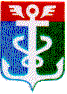 РОССИЙСКАЯ ФЕДЕРАЦИЯПРИМОРСКИЙ КРАЙКОНТРОЛЬНО-СЧЕТНАЯ ПАЛАТА
 НАХОДКИНСКОГО ГОРОДСКОГО ОКРУГА692900 Приморский край, г.Находка, Находкинский пр-т,14тел.(4236) 69-92-89, (4236) 69-21-48 E-mail: ksp@ksp-nakhodka.ruЗАКЛЮЧЕНИЕКонтрольно-счётной палаты Находкинского городского округа к проекту решения Думы Находкинского городского округа «О внесении изменений в решение Думы НГО от 21.12.2022 № 48-НПА «О бюджете Находкинского городского округа на 2023 год и плановый период 2024 и 2025 годов» от 20 января 2023 годаI. Общие положения.Заключение Контрольно-счётной палаты Находкинского городского округа (далее КСП НГО) на проект решения Думы Находкинского городского округа «О внесении изменений в решение Думы НГО от 21.12.2022 № 48-НПА «О бюджете Находкинского городского округа  на 2023 год и плановый период 2024 и 2025 годов» (далее – проект решения) подготовлено в соответствии с Бюджетным кодексом Российской Федерации (далее – Бюджетный кодекс, БК РФ), Уставом Находкинского городского округа, решением Думы НГО от 09.08.2017 № 1217-НПА «О бюджетном  процессе в Находкинском городском округе» (далее – Решение о бюджетном процессе), решением Думы НГО от 30.10.2013 № 264-НПА «О Контрольно-счетной палате Находкинского городского округа» и иными нормативными правовыми актами. Представленный на экспертизу проект решения подготовлен финансовым управлением администрации Находкинского городского округа и внесён в Контрольно-счётную палату Находкинского городского округа и.о. главы Находкинского городского округа Г. В. Краснощековым 17.01.2023г. (распоряжение и.о. главы НГО от 17.01.2023 № 12-р, сопроводительное письмо от 17.01.2023 исх. № 1-31-0155). Согласно п.1 ст.25 Решения о бюджетном процессе в Находкинском городском округе, одновременно с проектом решения Думы Находкинского городского округа о внесении изменений в решение о бюджете Находкинского городского округа на текущий финансовый год и плановый период предоставляются следующие документы и материалы:1) сведения об исполнении бюджета Находкинского городского округа за истекший отчетный период текущего финансового года;2) оценка ожидаемого исполнения бюджета Находкинского городского округа в текущем финансовом году;3) пояснительная записка с обоснованием предлагаемых изменений.Документы, представленные одновременно с проектом решения об изменении местного бюджета, соответствуют перечню форм, утвержденных решением о бюджетном процессе. Из пояснительной записки, представленной на экспертизу, следует, что проект решения «О внесении изменений в решение Думы НГО от 21.12.2022 № 48-НПА «О бюджете Находкинского городского округа на 2023 год и плановый период 2024 и 2025 годов» разработан в связи с необходимостью: - внесения изменений в бюджет Находкинского городского округа на 2023 год и плановый период 2024 и 2025 годов по доходам и расходам в части изменения бюджетных назначений за счёт средств бюджета вышестоящего уровня;- перераспределения собственных средств с учётом реально сложившейся ситуации по исполнению бюджета текущего года;- распределения остатков средств местного бюджета;- внесения изменений в программу муниципальных внутренних заимствований Находкинского городского округа на 2023 год и плановый период 2024 и 2025 годов;- внесения изменений в текстовую часть решения Думы НГО от 21.12.2022          № 48-НПА «О бюджете Находкинского городского округа на 2023 год и плановый период 2024 и 2025 годов».Изменения, внесённые в плановые показатели местного бюджета на 2023, 2024 и 2025 годы, предложенные к утверждению, представлены в таблице 1: Таблица 1                                                                                                                                       тыс. рублей                               В соответствии с представленным проектом решения «О внесении изменений в бюджет Находкинского городского округа на 2023 год и плановый период 2024 и 2025 годов», доходы 2023 года увеличиваются на 546 986,42 тыс. рублей и составят 5 708 961,34 тыс. рублей, расходы 2023 года увеличиваются на 613 279,05 тыс. рублей и составят 5 949 253,97 тыс. рублей. Дефицит бюджета соответственно увеличивается и составит 240 292,63 тыс. рублей.Доходы и расходы планового периода в 2024 году увеличиваются на 22 038,26 тыс. рублей, в 2025 году уменьшаются на 70 378,78 тыс. рублей. Дефицит в плановом периоде не изменится.Также, представленным проектом предлагается дополнить текстовую часть решения Думы НГО от 21.12.2022 № 48-НПА статьей 3.1. «Особенности зачисления средств, поступающих во временное распоряжение муниципальным учреждениям и органам местного самоуправления Находкинского городского округа». II. Доходы бюджета Находкинского городского округа.Предлагаемые к рассмотрению изменения по доходам бюджета Находкинского городского округа на 2023 год представлены в таблице 2: Таблица 2                                                                                                                                       тыс. рублей                               Изменения на 2023 год по группам доходов представлены в таблице 3: Таблица 3                                                                  тыс. рублейДоходы бюджета Находкинского городского округа 2023 года планируется увеличить в целом на сумму 546 986,42 тыс. рублей за счёт бюджетных ассигнований по безвозмездным поступлениям, в том числе за счет:увеличения субсидий на сумму 543 325,29 тыс. рублей:на капитальный ремонт зданий муниципальных общеобразовательных учреждений - 776,00 тыс. рублей,на капитальный ремонт зданий и благоустройство территорий муниципальных дошкольных образовательных учреждений - 17 286,16 тыс. рублей,на предоставление многодетным семьям единовременной денежной выплаты взамен предоставления им земельного участка в собственность бесплатно - 6 791,84 тыс. рублей,на реконструкцию и капитальный ремонт региональных и муниципальных музеев - 5 837,38 тыс. рублей,на государственную поддержку организаций, входящих в систему спортивной подготовки – 130,94 тыс. рублей,  на развитие сети учреждений культурно-досугового типа - 3 739,64 тыс. рублей,на создание модельных муниципальных библиотек - 15 306,12 тыс. рублей,на благоустройство территорий муниципальных образований, реализующих мероприятия плана комплексного социально-экономического развития муниципального образования - 64 000,00 тыс. рублей,на государственную поддержку отрасли культуры (софинансирование расходных обязательств, возникающих при реализации мероприятий по модернизации муниципальных детских школ искусств по видам искусств) - 5 006,81 тыс. рублей,на модернизацию театров юного зрителя и театров кукол – 29 969,32 тыс. рублей,на реализацию мероприятий планов социального развития центров экономического роста субъектов Российской Федерации, входящих в состав Дальневосточного федерального округа (Реализация проекта «1000 дворов) - 105 078,98 тыс. рублей,на реализацию мероприятий планов социального развития центров экономического роста субъектов Российской Федерации, входящих в состав Дальневосточного федерального округа (Благоустройство озера Соленое в целях создания объекта туристической инфраструктуры) - 84 382,60 тыс. рублей,на реализацию мероприятий планов социального развития центров экономического роста субъектов Российской Федерации, входящих в состав Дальневосточного федерального округа (Строительство физкультурно-оздоровительного комплекса) - 115 380,20 тыс. рублей,на реализацию мероприятий планов социального развития центров экономического роста субъектов Российской Федерации, входящих в состав Дальневосточного федерального округа (приобретение и установка модульных спортивных залов (4 общеобразовательных организации)) - 40 000,00 тыс. рублей,на реализацию мероприятий планов социального развития центров экономического роста субъектов Российской Федерации, входящих в состав Дальневосточного федерального округа (капитальный ремонт стадиона "Водник" в г.Находке) - 34 699,30 тыс. рублей,субсидий на ликвидацию чрезвычайных ситуаций природного и техногенного характера - 14 940,00 тыс. рублей;уменьшение субсидий на сумму 6 680,16 тыс. рублей:на поддержку творческой деятельности и укрепление материально-технической базы театров с численностью до 300 тыс. человек - 837,62 тыс. рублей,на оснащение образовательных учреждений в сфере культуры (детских школ искусств и училищ) музыкальными инструментами, оборудованием и учебными материалами) - 994,46 тыс. рублей,на реализацию мероприятий по обеспечению жильем молодых семей - 3 458,62 тыс. рублей,на поддержку муниципальных программ формирования современной городской среды - 1 389,45 тыс. рублей;увеличения субвенций на организацию бесплатного горячего питания обучающихся, получающих начальное общее образование в государственных и муниципальных образовательных организациях на сумму 9 190,20 тыс. рублей;уменьшения субвенций на сумму 4 902,73 тыс. рублей:на предоставление жилых помещений детям – сиротам и детям, оставшимся без попечения родителей, лицам из их числа по договорам найма специализированных жилых помещений. за счет средств краевого бюджета - 4 841,31 тыс. рублей,на осуществление полномочий по составлению (изменению) списков кандидатов в присяжные заседатели федеральных судов общей юрисдикции в Российской Федерации - 61,42 тыс. рублей.увеличения иных межбюджетных трансфертов на сумму 6 053,82 тыс. рублей:на ежемесячное денежное вознаграждение за классное руководство педагогическим работникам государственных и муниципальных общеобразовательных организаций - 4 446,00 тыс. рублей,на мероприятия по обеспечению деятельности советников директора по воспитанию и взаимодействию с детскими общественными объединениями в общеобразовательных организациях - 1 607,82 тыс. рублей.Доходы бюджета Находкинского городского округа на плановый период также планируется изменить за счёт бюджетных ассигнований по безвозмездным поступлениям:2024 год – в целом увеличения на сумму 22 038,26 тыс. рублей, в том числе за счет:увеличения субсидий на сумму 21 271,76 тыс. рублей, уменьшения субвенций на сумму 5 541,08 тыс. рублей,увеличения иных межбюджетных трансфертов на сумму 6 307,58 тыс. рублей;2025 год – в целом уменьшения на сумму 70 378,78 тыс. рублей, в том числе за счет:уменьшения субсидий на сумму 73 034,82 тыс. рублей, уменьшения субвенций на сумму 3 651,54 тыс. рублей,увеличения иных межбюджетных трансфертов на сумму 6 307,58 тыс. рублей.III. Формирование дорожного фондаВ соответствии с требованиями п.5 ст.179.4 БК РФ в Находкинском городском округе создан муниципальный дорожный фонд (далее – дорожный фонд). Формирование и использование бюджетных ассигнований дорожного фонда регулируется решением Думы Находкинского городского округа от 02.10.2013 № 221-НПА «О муниципальном дорожном фонде Находкинского городского округа». Первоначально решением Думы НГО от 21.12.2022 № 48-НПА «О бюджете Находкинского городского округа на 2023 год и плановый период 2024 и 2025 годов» объем дорожного фонда на 2023 год определен в размере 225 804,86 тыс. рублей.Представленными изменениями объем дорожного фонда увеличивается на неиспользованный остаток на 01.01.2023г. на 20 674,66 тыс. рублей и перераспределение доходов от аренды земельных участков на 45 521,86 тыс. рублей (таблица 4) и составит 292 001,38 тыс. рублей (приложение 3 к решению Думы НГО).Таблица 4                                                                                                                                       тыс.рублей                               IV. Расходы местного бюджета.Внесенным проектом предусмотрены расходы 2023 года в объёме запланированных доходов и дефицита бюджета в размере 5 949 253,97 тыс. рублей с увеличением по отношению к расходам по решению Думы от 21.12.2022 № 48-НПА на сумму 613 279,06 тыс. рублей за счёт безвозмездных поступлений из вышестоящего бюджета и собственных средств бюджета, оставшихся на счетах бюджетного учета на 01.01.2023 года.Расходы планового периода также изменяются за счет безвозмездных поступлений, в том числе:в 2024 году увеличиваются на сумму 22 038,26 тыс. рублей, и составят 5 006 820,54 тыс. рублей;в 2025 году уменьшаются на сумму 70 378,78 тыс. рублей, и составят 5 070 171,47 тыс. рублей.В проекте решения Думы Находкинского городского округа «О внесении изменений в решение Думы НГО от 21.12.2022 № 48-НПА «О бюджете Находкинского городского округа на 2023 год и плановый период 2024 и 2025 годов» предложено внести изменения в расходы 2023 года, а также расходы планового периода 2024 и 2025 годов по разделам, подразделам, целевым статьям и подгруппам видов расходов (приложение 4), по ведомственной структуре расходов бюджета Находкинского городского округа (приложение 5), по муниципальным программам и непрограммным направлениям деятельности (приложение 6).Изменения плановых показателей расходов 2023 года по разделам, подразделам представлены в таблице 5:                                                                                                                                                                                  Таблица 5                                                                      тыс. рублейИзменения коснулись всех разделов. Также, в представленном проекте появился новый раздел – 1200 «Средства массовой информации». По данному разделу планируется финансирование МБУ «Редакция газеты «Находкинский рабочий». Изменения расходов бюджета по ведомственной структуре на 2023 в разрезе главных распорядителей бюджетных средств представлены в таблице 6.Таблица 6тыс. рублей                                                                                                                                    Бюджет Находкинского городского округа по расходам в 2023 году, согласно решения Думы НГО от 21.12.2022 № 48-НПА, на 81,43% (4 345 061,21 тыс. рублей) сформирован в структуре муниципальных программ. Изменения бюджетных ассигнований из бюджета Находкинского городского округа на 2023 год по муниципальным программам и непрограммным направлениям деятельности представлены в таблице 7.  Таблица 7тыс. рублейИзменения коснулись четырнадцати муниципальных программ из двадцати одной. Расходы на финансирование муниципальных программ в 2023 году увеличены на 534 227,40 тыс. рублей в сравнении с решением Думы НГО от 21.12.2022 № 48-НПА, и составляют 4 879 288,61 тыс. рублей или 82,02% всех расходов.Расходы по непрограммным мероприятиям составляют 1 069 965,36 тыс. рублей или 17,98% всех расходов.Также, изменяются назначения на финансирование муниципальных программ в плановом периоде:в 2024 году запланированное финансирование увеличивается на 27 576,59 тыс. рублей и составит 3 970 726,48 тыс. рублей (84,24% от общего объема запланированных расходов).в 2025 году запланированное финансирование уменьшается на 66 980,73 тыс. рублей и составит 3 952 137,03 тыс. рублей (79,85%).V.Дефицит бюджета.Дефицит бюджета Находкинского городского округа на 2023 год решением Думы НГО от 21.12.2022 № 48-НПА утвержден в размере 174 000,00 тыс. рублей. Данным проектом вносятся изменения в приложение 1 «Источники внутреннего финансирования дефицита бюджета НГО на 2023 год и плановый период 2024-2025 годов» и приложение 7 «Программа муниципальных внутренних заимствований НГО» (таблица 8).Таблица 8тыс. рублейСогласно предложенных изменений, дефицит бюджета НГО на 2023 год увеличивается на 66 292,63 тыс. рублей и составит 240 292,63 тыс. рублей или 13,8% от собственных средств бюджета без учёта средств по дополнительному нормативу отчислений по НДФЛ.Доля дефицита бюджета без учета остатков средств на счетах составляет 8,27%, что соответствует требованиям ст. 92.1 Бюджетного Кодекса РФ.Выводы.1. Проект решения Думы Находкинского городского округа «О внесении изменений в решение Думы НГО от 21.12.2022 № 48-НПА «О бюджете Находкинского городского округа на 2023 год и плановый период 2024 и 2025 годов» внесён и.о. главы Находкинского городского округа в Контрольно-счётную палату Находкинского городского округа 17.01.2023г. (вх. от 17.0.2023 № 01.2023/007). 2. Документы, представленные одновременно с проектом решения об изменении бюджета НГО, соответствуют перечню форм, утвержденных частью 1 ст.25 Решения о бюджетном процессе в НГО от 09.08.2017 № 1217-НПА. 3. Уточнённые доходы местного бюджета на 2023 год составят 5 708 961,34 тыс. рублей с увеличением на 546 986,43 тыс. рублей; - уточнённые расходы составят 5 949 253,97 тыс. рублей с увеличением на 613 279,06 тыс. рублей; - размер дефицита бюджета увеличивается и составит 240 292,63 тыс. рублей или 8,27% от собственных средств бюджета без учёта средств по дополнительному нормативу отчислений по НДФЛ и без учёта средств, принимаемых к исполнению за счет уменьшения остатков средств на счетах, что не противоречит ст. 92.1 БК РФ. 4. Объем дорожного фонда на 2023 год с учетом остатка на 01.01.2023г. составит 292 001,38 тыс. рублей.5. Расходы на финансирование муниципальных программ в 2023 году увеличены на 534 227,40 тыс. рублей и составляют 82,02% всех расходов (4 879 288,61 тыс. рублей).6. Доходы и расходы планового периода изменяются:- в 2024 году увеличиваются на 22 038,26 тыс. рублей, - в 2025 году сокращаются на 70 378,8 тыс. рублей, - размер дефицита в плановом периоде не изменится. Заключение.В ходе проверки документов, представленных одновременно с проектом решения Думы Находкинского городского округа «О внесении изменений в решение Думы НГО от 21.12.2022 № 48-НПА «О бюджете Находкинского городского округа на 2023 год и плановый период 2024 и 2025 годов», нарушений действующего бюджетного законодательства не выявлено.Предложение.С учётом вышеизложенного, Контрольно-счётная палата Находкинского городского округа предлагает Думе Находкинского городского округа при рассмотрении проекта решения Думы Находкинского городского округа «О внесении изменений в решение Думы НГО от 21.12.2022 № 48-НПА «О бюджете Находкинского городского округа на 2023 год и плановый период 2024 и 2025 годов» учесть данное заключение.Председатель Контрольно-счётной палаты  Находкинского городского округа                                                         Д.С. Малявин                Заместитель председателя КСП НГО                                                   И.В. Карабанова                ПоказателиРешение Думы от 21.12.2022№ 48-НПАПроектуточнений№ 1Отклонения( +,-)стб.3-стб.212342023 год2023 год2023 год2023 годДОХОДЫ5 161 974,925 708 961,34+546 986,42РАСХОДЫ5 335 974,925 949 253,97+613 279,05ДЕФИЦИТ-174 000,00-240 292,63-66 292,632024 год2024 год2024 год2024 годДОХОДЫ4 816 782,284 838 820,54+22 038,26РАСХОДЫ, в том числе:4 984 782,285 006 820,54+22 038,26- условно утвержденные58 080,6058 080,600,00- распределяемые 4 926 701,684 948 739,94+22 038,26ДЕФИЦИТ-168 000,00-168 000,000,002025 год2025 год2025 год2025 годДОХОДЫ4 966 550,254 896 171,47-70 378,78РАСХОДЫ, в том числе:5 140 550,255 070 171,47-70 378,78- условно утвержденные120 849,60120 849,600,00- распределяемые5 019 700,654 949 321,87-70 378,78ДЕФИЦИТ-174 000,00-174 000,000,00ПоказателиРешение Думы от 21.12.2022№ 48-НПАПроектуточнений№ 1Отклонения( +,-)стб.3-стб.212342023 год2023 год2023 год2023 годВсего доходов, в том числе5 161 974,925 708 961,34+546 986,42Собственные (налоговые и неналоговые)2 241 233,002 241 233,000,00Безвозмездные поступления2 920 741,923 467 728,34+546 986,42Группы доходовРешение Думы от 21.12.2022№ 48-НПАПроектуточнений № 1Отклонения (+,-) стб.3- стб.21234Собственные доходы, в том числе:2 241 233,002 241 233,000,00-Налоговые доходы, в том числе:1 873 298,001 873 298,000,00Налоги на прибыль (налог на доходы физических лиц)1 399 582,001 399 582,000,00Акцизы по подакцизным товарам (продукции), производимым на территории РФ38 463,0038 463,000,00Налоги на совокупный доход: -ЕНВД-УСН-патенты-ЕСХН104 729,000,0021 606,0072 552,0010 571,00104 729,000,0021 606,0072 552,0010 571,000,000,000,000,00Налоги на имущество:- налог на имущество ФЛ-земельный налог303 774,0063 000,00240 774,00303 774,0063 000,00240 774,000,000,000,00Государственная пошлина26 750,0026 750,000,00-Неналоговые доходы, в том числе:367 935,00367 935,000,00Доходы от использования имущества, находящегося в государственной и муниципальной собственности223 430,00223 430,000,00Платежи при пользовании природными ресурсами12 200,0012 200,000,00Доходы от оказания платных услуг и компенсации затрат государства6 769,006 769,000,00Доходы от продажи материальных и нематериальных активов 87 658,0087 658,000,00Штрафные санкции, возмещение ущерба8 000,008 000,000,00Прочие неналоговые доходы29 878,0029 878,000,00Безвозмездные поступления2 920 741,923 467 728,34+546 986,42-Безвозмездные поступления от других бюджетов бюджетной системы РФ, в том числе:2 920 741,923 467 728,34+546 986,42Дотации от других бюджетов бюджетной системы РФ120 490,00120 490,000,00Субсидии от других бюджетов бюджетной системы РФ849 589,191 386 234,32+536 645,13Субвенции от других бюджетов бюджетной системы РФ1 875 197,731 879 485,20+4 287,47Иные межбюджетные трансферты75 465,0081 518,82+6 053,82-Прочие безвозмездные поступления в бюджеты городских округов0,000,000,00Всего доходов 5 161 974,925 708 961,34+546 986,42№ п/пНаименованиеРешение Думы от 21.12.2022№ 48-НПАПроект уточнений № 1Отклонения( +,-)стб.4-стб.3123451Неиспользованный остаток бюджетных ассигнований дорожного фонда на 01.01.2023г.-20 674,66+20 674,662Прогнозируемые поступления в бюджет НГО всего, в том числе:115 246,86160 768,72+45 521,862.1Акцизы на бензин, дизельное топливо, моторные масла, производимые на территории РФ38 463,0038 463,000,002.2Доходы от аренды земельных участков, гос.собственность на которые не разграничена, а также средства от продажи права на заключение договоров аренды указанных участков76 783,86122 305,72+45 521,862.3Доходы от выдачи специального разрешения на движение по а/дороге транспортного средства, осуществляющего перевозки опасных, тяжеловесных и (или) крупногабаритных грузов0,000,000,002.4Доходы от штрафов за нарушение правил перевозки тяжеловесных и крупногабаритных грузов0,000,000,002.5Доходы от возмещения вреда, причиняемого а/дорогам от перевозки тяжеловесных грузов0,000,000,002.6Поступления от земельного налога0,000,000,003Субсидии из Дорожного фонда ПК110 558,00110 558,000,00Дорожный фонд всего:225 804,86292 001,38+66 196,52РазделыРешение Думы от 21.12.2022 № 48-НПАПроект изменений №1Отклонения(+/-),стб.3-стб.2.12340100 Общегосударственные вопросы,в том числе:0102 «Функционирование высшего должностного лица МО» 0103 «Функционирование законодательных (представительных) органов государственной власти и представительных органов МО0104 «Функционирование местных администраций»0105 «Судебная система»0106 «Обеспечение деятельности финансовых, налоговых и таможенных органов и органов финансового (финансово-бюджетного) надзора»0111 «Резервные фонды»0113 «Другие общегосударственные вопросы» 519 949,584 071,3542 933,2089 881,4391,0750 615,1023 100,00309 257,42549 410,164 071,3542 933,2089 881,4329,6550 615,1043 100,00318 779,42+29 460,580,000,000,00-61,420,00+20 000,00+9 522,000200 Национальная оборона,в том числе:0204 «Мобилизационная подготовка экономики» 200,00200,00680,00680,00+480,00+480,000300 Национальная безопасность и правоохранительная деятельность, в том числе:0309 «Гражданская оборона»0310 «Защита населения и территории от чрезвычайных ситуаций природного и техногенного характера, пожарная безопасность»77 003,5346 463,0430 540,4991 943,5346 463,0445 480,49+14 940,000,00+14 940,000400 Национальная экономика,в том числе:0405 «Сельское хозяйство и рыболовство»0408 «Транспорт»0409 «Дорожное хозяйство»0412 «Другие вопросы в области национальной экономии»483 657,638 215,583,39225 804,86249 633,80583 763,608 215,583,39292 001,38283 543,25+100 105,970,000,00+66 196,52+33 909,450500 Жилищно-коммунальное хозяйство, в том числе:0501 «Жилищное хозяйство» 0502 «Коммунальное хозяйство»0503 «Благоустройство»0505 «Другие вопросы в области жилищно-коммунального хозяйства» 491 163,8020 682,55217 308,08197 824,4455 348,73711 761,0626 182,55250 774,98379 454,8055 348,73+220 597,26+5 500,00+33 466,90+181 630,360,000700 Образование, в том числе:0701 «Дошкольное образование»0702 «Общее образование»0703 «Дополнительное образование детей»0705 «Профессиональная подготовка, переподготовка и повышение квалификации»0707 «Молодежная политика и оздоровление детей»0709 «Другие вопросы в области образования»2 725 532,63949 622,271 465 046,60241 963,45236,001 222,2067 442,112 858 631,08994 986,321 546 563,22248 181,23236,001 222,2067 442,11+133 098,45+45 364,05+81 516,62+6 217,780,000,000,000800 Культура, кинематография и средства массовой информации,в том числе:0801 «Культура»0804 «Другие вопросы в области культуры, кинематографии, средств массовой информации»339 573,23299 284,2340 289,00400 477,56360 188,5640 289,00+60 904,33+60 904,330,001000 Социальная политика,в том числе:1001 «Пенсионное обеспечение»1003 «Социальное обеспечение населения»1004 «Охрана семьи и детства»1006 «Другие вопросы в области социальной политики»217 616,2321 294,0022 094,78174 227,450,00218 118,2021 294,0022 094,78172 929,421 800,00+501,970,000,00-1 298,03+1 800,001100 Физическая культура и спорт,в том числе:1101 «Физическая культура»1102 «Массовый спорт»1103 «Спорт высших достижений»1105 «Другие вопросы в области физической культуры и спорта»477 978,2814 175,92336 836,10117 855,849 110,42522 977,2614 761,78498 863,34134,989 217,16+44 998,98+585,86+162 027,24-117 720,86+106,741200 Средства массовой информации1202 «Периодическая печать и издательства»0,000,006 191,526 191,52+6 191,52+6 191,521300 Обслуживание внутреннего государственного и муниципального долга, в том числе:1301 «Процентные платежи по муниципальному долгу»3 300,003 300,005 300,005 300,00+2 000,00+2 000,00Всего расходов5 335 974,925 949 253,97+613 279,05ГРБСКод ГРБСРешение Думы от 21.12.2022 № 48-НПАПроект изменений №1Отклонения(+/-),стб.3-стб.2.12456Администрация НГО8511 860 588,212 289 250,13+428 661,92Дума НГО85345 406,2045 406,200,00МКУ «КСП НГО»85418 507,0018 507,000,00Управление опеки и попечительства администрации НГО85665 100,7665 100,760,00МКУ «ЦБ МУК» (культура)857486 129,29551 345,96+65 216,67МКУ «ЦЭПиФМОУ» (образование)8742 628 733,282 711 303,51+82 570,23МКУ «ЦОДУ Сферы ФК и С» (спорт)875144 279,38179 109,62+34 830,24МКУ «ДАГиЗ»87751 620,7051 620,700,00ФУ администрации НГО99235 610,1037 610,10+2 000,00Всего5 335 974,925 949 253,97+613 279,05№ п/пНаименованиеЦелевая статьяРешение Думы от 21.12.2022г. № 48-НПАПроект изменений №1Отклонения(+/-),стб.5-стб.41234561«Информатизация администрации НГО» на 2018-2023 годы010000004 200,004 200,000,001.1Комплексы процессных мероприятий019000004 200,004 200,000,002«Развитие культуры в НГО» на 2019-2023 годы02000000486 129,29549 245,96+63 116,672.1«Региональные проекты, входящие в состав национальных проектов» 027000000,00118 317,50+118 317,502.2Комплексы процессных мероприятий02900000486 129,29430 928,46-55 200,833«Поддержка социально-ориентированных некоммерческих организаций НГО» на 2018-2020 годы и на период до 2025 года030000000,001 800,00+1 800,003.1Комплексы процессных мероприятий039000000,001 800,00+1 800,004«Развитие образования в НГО на 2020-2024 годы»050000002 458 716,422 575 112,33+116 395,914.1комплекс процессных мероприятий «Развитие системы дошкольного образования»05100000934 421,82957 519,82+23 098,004.2комплекс процессных мероприятий «Развитие системы общего образования»052000001 339 234,871 350 955,01+11 720,144.3комплекс процессных мероприятий «Развитие системы дополнительного образования»0530000088 939,6088 939,600,004.4комплекс процессных мероприятий «Развитие и поддержка педагогических кадров в НГО»0540000021 890,00300,00-21 590,004.5комплекс процессных мероприятий «Комплексные меры по реализации молодежной политики на территории НГО»055000001 942,201 942,200,004.6«Региональные проекты, входящие в состав национальных проектов» 057000000,0023 197,82+23 197,824.7«Региональные проекты, не входящие в состав национальных проектов» 058000000,0033 905,90+33 905,904.8Комплексы процессных мероприятий0590000072 287,93118 351,98+46 064,055«Осуществление дорожной деятельности в отношении автомобильных дорог общего пользования местного значения НГО» на 2018-2023 годы06000000225 804,86256 556,68+30 751,825.1«Региональные проекты, не входящие в состав национальных проектов» 068000000,00135 698,23+135 698,235.2Комплексы процессных мероприятий06900000225 804,86120 858,45-104 946,416«Обеспечение доступным жильем жителей НГО на 2015-2017 годы и на период до 2025 года»0700000033 864,5952 177,91+18 313,326.1подпрограмма «Обеспечение жильем молодых семей НГО»0720000033 864,590,00-33 864,596.2Комплексы процессных мероприятий079000000,0052 177,91+52 177,917«Развитие жилищно-коммунального хозяйства и создание комфортной городско среды на территории НГО» на 2021-2025 гг.0800000071 477,90109 730,06+38 252,167.1Комплексы процессных мероприятий0890000071 477,90109 730,06+38 252,168«Защита населения и территории Находкинского городского округа от чрезвычайных ситуаций на 2021-2023 годы»0900000077 003,5377 003,530,008.1подпрограмма «Пожарная безопасность»09100000205,000,00-205,008.2подпрограмма «Безопасный город»09200000325,000,00-325,008.3Комплексы процессных мероприятий0990000076 473,5377 003,53+530,009«Развитие физической культуры, школьного спорта и массового спорта в НГО» на 2021-2025 годы10000000477 978,28522 977,26+44 998,989.1«Региональные проекты, входящие в состав национальных проектов» 107000000,00134,98+134,989.2Комплексы процессных мероприятий10900000477 978,28522 842,28+44 864,0010«Развитие туризма в НГО на 2018-2020 годы и на период до 2025 года»11000000158 675,50190 584,95+31 909,4510.1Комплексы процессных мероприятий11900000158 675,50190 584,95+31 909,4511«Создание и развитие системы газоснабжения НГО на 2015-2017 годы и на период до 2025 года»12000000177 641,03177 641,030,0011.1Комплексы процессных мероприятий12900000177 641,03177 641,030,0012«Развитие малого и среднего предпринимательства на территории НГО» на 2021-2025 годы13000000175,002 175,00+2 000,0012.1Комплексы процессных мероприятий13900000175,002 175,00+2 000,0013«Развитие муниципальной службы в администрации НГО на 2023-2027 годы»160000001 556,001 556,000,0013.1Комплексы процессных мероприятий169000001 556,001 556,000,0014«Противодействие коррупции в НГО на 2023-2027 годы»19000000167,00167,000,0014.1Комплексы процессных мероприятий19900000167,00167,000,0015«Управление муниципальными финансами НГО на 2022-2026 годы»2000000035 440,1037 440,10+2 000,0015.1Комплексы процессных мероприятий2090000035 440,1037 440,10+2 000,0016«Формирование современной городской среды НГО» на 2018-2024 годы21000000100 575,40273 681,83+173 106,4316.1Подпрограмма «Благоустройство территорий детских и спортивных площадок НГО»2110000041 980,780,00-41 980,7816.2«Региональные проекты, входящие в состав национальных проектов» 217000000,0057 198,18+57 198,1816.3«Региональные проекты, не входящие в состав национальных проектов» 218000000,0043 213,88+43 213,8816.4Комплексы процессных мероприятий2190000058 594,62173 269,77+114 675,1517«Переселение граждан из аварийного жилищного фонда НГО на 2018-2025 годы»220000000,000,000,0017.1Комплексы процессных мероприятий229000000,000,000,0018«Развитие градостроительной и землеустроительной деятельности в НГО на 2021-2025 годы»240000001 900,001 900,000,0018.1Комплексы процессных мероприятий249000001 900,001 900,000,0019«Благоустройство территорий НГО на 2021-2024 годы»2500000033 756,3034 764,97+1 008,6719.1.Комплексы процессных мероприятий2590000033 756,3034 764,97+1 008,6720«Комплексное развитие сельских территорий НГО на 2021-2024 годы»260000000,002 930,00+2 930,0020.1Комплексы процессных мероприятий269000000,002 930,00+2 930,0021«Поддержка общественных инициатив на территории НГО» на 2022-2026 годы 280000000,007 644,00+7 644,0021.1Комплексы процессных мероприятий289000000,00+7 644,00+7 644,00Всего расходов по МП4 345 061,214 879 288,61+534 227,40Непрограммные расходы990 913,711 069 965,36+79 051,65ИТОГО РАСХОДОВна 2023 год 5 335 974,925 949 253,97+613 279,05№ ппПеречень муниципальных внутренних заимствованийРешение Думы от 21.12.2022г. № 48-НПАПроект изменений № 1Отклонения(+/-),стб.3 – 2.112341Кредиты, полученные Находкинским городским округом от кредитных организаций:253 229,30228 000,00-25 229,301.1- привлечение кредитов374 000,00344 000,00-30 000,001.2- погашение основной суммы долга-120 770,70-116 000,00-4 770,702Бюджетные кредиты, привлеченные в бюджет Находкинского городского округа от других бюджетов бюджетной системы РФ:-79 229,30-84 000,00-4 770,702.1- привлечение кредитов0,000,000,002.2- погашение основной суммы долга-79 229,30-84 000,00-4 770,703Изменение остатков средств на счетах по учету средств бюджета0,0096 292,63+96 292,634Итого источников финансирования дефицита бюджета (стр.1+стр.2+стр.3)174 000,00240 292,63+66 292,63